Página Web Registro DemográficoDirectorio de Agencias de PRDirectorio de Municipios de PRDirectorio de Agencias FederalesOficinas Centrales Registro Demográfico en Puerto RicoOficinas Centrales Registro Demográfico en Puerto RicoOficinas Centrales Registro Demográfico en Puerto RicoOficinas Centrales Registro Demográfico en Puerto RicoDirección Física Dirección PostalTeléfonos / Fax Horario de ServicioOFICINA CENTRALOFICINA CENTRALOFICINA CENTRALOFICINA CENTRALEdificio Lincoln414 Ave. Barbosa, Hato ReySan Juan, PR(frente al Walgreens  de la entrada a San José)(Antiguo ASSMCA)PO Box 11854San Juan, PR  00910Tel: (787) 765-2929 ext. 6131L-V 7:30am - 7:00pmS     9:30am - 5:00pmD    9:30am - 2:00pmCENTRO COMERCIAL PLAZA LAS AMÉRICAS – SAN JUAN (CERRADO, los ciudadanos deben visitar la Oficina Central)CENTRO COMERCIAL PLAZA LAS AMÉRICAS – SAN JUAN (CERRADO, los ciudadanos deben visitar la Oficina Central)CENTRO COMERCIAL PLAZA LAS AMÉRICAS – SAN JUAN (CERRADO, los ciudadanos deben visitar la Oficina Central)CENTRO COMERCIAL PLAZA LAS AMÉRICAS – SAN JUAN (CERRADO, los ciudadanos deben visitar la Oficina Central)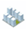 Oficinas de Servicio a través de Puerto RicoOficinas de Servicio a través de Puerto RicoOficinas de Servicio a través de Puerto RicoOficinas de Servicio a través de Puerto RicoDirección Física Dirección PostalTeléfonos / Fax Horario de ServicioADJUNTASADJUNTASADJUNTASADJUNTASCDT4 Calle Dr. Defendini #3Adjuntas, PR 00601  4 Calle Dr. Defendini # 3Adjuntas, PR 00601  Tel: (787) 987-2114L-V7:30am - 12:00pm1:00pm -   4:00pmAGUADA  AGUADA  AGUADA  AGUADA  CerradaCerrada CerradaCerradaAGUADILLAAGUADILLAAGUADILLAAGUADILLA#17 Calle Mercedes MorenoAguadilla, PR 00605(frente a la Plaza Pública al lado del Banco Popular)PO Box 51Aguadilla, PR 00605Tel: (787) 891-6688L-V7:30am - 12:00pm1:00pm -   4:00pmAGUAS BUENAS AGUAS BUENAS AGUAS BUENAS AGUAS BUENAS CerradaCerrada CerradaCerradaAIBONITOAIBONITOAIBONITOAIBONITO#62 Calle José C. Vázquez Aibonito, PR 00705(Frente al Edificio Guayacán) PO Box 1631 Aibonito, PR  00705Tel: (787) 735-1910L-V7:30am - 12:00pm1:00pm -   4:00pmAÑASCOAÑASCOAÑASCOAÑASCOCentro de Salud Familiar Bo. María Sector Zona Industrial Carr.402 Km.8.1Añasco, PR 00610  PO Box 1919Añasco, PR 00610 Tel: (787) 826-0777L-V7:30am - 12:00pm1:00pm -   4:00pmARECIBO ARECIBO ARECIBO ARECIBO CerradaCerrada CerradaCerradaARROYO ARROYO ARROYO ARROYO Centro de Gobierno Municipal122 Calle MorseArroyo, PR 00714(al lado del CDT)PO Box 816Arroyo, PR 00714Tel: (787) 271-6590L-V7:30am - 12:00pm1:00pm -   4:00pmBARCELONETABARCELONETABARCELONETABARCELONETA#3 Ave. EscobarBarceloneta, PR 00617#3 Ave. EscobarBarceloneta, PR 00617Tel: (787) 846-0403L-V7:30am - 12:00pm1:00pm -   4:00pmBARRANQUITASBARRANQUITASBARRANQUITASBARRANQUITAS#24 Calle Barceló Suite 2 Barranquitas, PR 00794#24 Calle Barceló Suite 2 Barranquitas, PR 00794Tel: (787) 857-8080L-V7:30am - 12:00pm1:00pm -   4:00pmBAYAMÓNBAYAMÓNBAYAMÓNBAYAMÓNCantón Mall 2ndo PisoBayamón, PR 00960PO Box 337           Bayamón,  PR 00960Tel: (787) 288-5111L-J 7:30am - 5:30pmV    7:30am - 4:30pmS    9:00am - 1:30pmCABO ROJOCABO ROJOCABO ROJOCABO ROJO#68 Calle BrauCabo Rojo, PR 00623                        PO Box 664             Cabo Rojo, PR 00623Tel: (787) 851-3880L-V7:30am - 12:00pm1:00pm -   4:00pmCAGUASCAGUASCAGUASCAGUAS#10 Calle Muñoz RiveraEsq. Celis Aguilera                      Caguas, PR 00725PO Box 1561     Caguas, PR 00726Tel: (787) 743-2616Tel: (787) 743-1172Tel: (787) 743-1173L-J 7:30am - 6:00pmV    7:30am - 5:00pmS    9:00am - 2:00pmCAMUYCAMUYCAMUYCAMUY#7 Calle EstrellaCamuy, PR 00627PO Box 660           Camuy, PR 00627Tel: (787) 262-0199L-V7:30am - 12:00pm1:00pm -   4:00pmCANÓVANAS CANÓVANAS CANÓVANAS CANÓVANAS CerradaCerrada CerradaCerradaCAROLINACAROLINACAROLINACAROLINAEdif. San. Fernando – 1er Piso #10 Calle Amadeo Esquina Bernardo GarcíaCarolina, PR 00985   Edif. San. Fernando – 1er Piso #10 Calle AmadeoEsquina Bernardo GarcíaCarolina, PR 00985   Tel: (787) 768-6173L-V7:30am - 12:00pm1:00pm -   4:00pmCATAÑO CATAÑO CATAÑO CATAÑO CerradaCerrada CerradaCerradaCAYEYCAYEYCAYEYCAYEYEdif. Sierra Cayey Segundo PisoAve. Antonio R. BarcelóCayey, PR 00737PO Box 372680Cayey, PR 00737-2680Tel: (787) 738-4090L-V7:30am - 12:00pm1:00pm -   4:00pmCEIBA CEIBA CEIBA CEIBA CerradaCerrada CerradaCerradaCIALESCIALESCIALESCIALESCiales PRY MED Carr. # 149 km 10.2 Ciales, PR 00638PO Box 1427      Ciales, PR 00638Tel: (787) 871-2560L-V7:30am - 12:00pm1:00pm -   4:00pmCIDRACIDRACIDRACIDRAHospital MenonitaAve. El Jíbaro  KM.1Cidra, PR 00739PO Box 249                 Cidra, PR 00739Tel: (787) 739-7610L-V7:30am - 12:00pm1:00pm -   4:00pmCOAMOCOAMOCOAMOCOAMOCentro de Salud#138 Ave. Muñoz MarínCoamo , PR 00769PO Box 1972Coamo, PR 00769Tel: (787) 825-3790L-V7:30am - 12:00pm1:00pm -   4:00pmCOMERÍO COMERÍO COMERÍO COMERÍO CerradaCerrada CerradaCerradaCOROZALCOROZALCOROZALCOROZAL53 Interior Calle Bou Corozal, PR  00783(al lado de la Alcalda)53 Interior Calle Bou Corozal, PR  00783Tel: (787) 802-1889L-V7:30am - 12:00pm1:00pm -   4:00pmCULEBRACULEBRACULEBRACULEBRACentro de Diagnóstico y TratamientoCalle William Font Culebra, PR 00775PO Box 175 Culebra, PR 00775Tel: (787) 742-3327Martes y Jueves7:30am - 12:00pm1:00pm -   4:00pmDORADODORADODORADODORADOCDT DoradoBarrio Mameyal Carr .698Dorado, PR 00646-3302400 Carr. 698 Suite 1,Dorado, PR 00646-3302Tel: (787) 278-4954L-V7:00am - 12:00pm1:00pm -   3:30pmFAJARDOFAJARDOFAJARDOFAJARDOUrb. Monte Brisas Suite 79 Calle EFajardo, PR  00738Urb. Monte Brisas Suite 79 Calle EFajardo, PR  00738Tel: (787) 863-7360L-J  7:30am - 6:00pmV    7:30am - 4:30pmS    9:00am – 1:30pmFLORIDAFLORIDAFLORIDAFLORIDACentro de Salud de Florida#27 Calle Antonio AlcázarFlorida, PR 00650PO BOX 356Florida, PR  00650Tel: (787) 822-2506L-V7:30am - 12:00pm1:00pm -   4:00pmGUÁNICAGUÁNICAGUÁNICAGUÁNICACentro de Salud Familiar Ramal 116 km 2.2Guánica, PR 00653No disponibleTel: (787) 821-2650L-V7:30am - 12:00pm1:00pm -   4:00pmGUAYAMAGUAYAMAGUAYAMAGUAYAMAGuayama Business Center Local #6Carr. # 3 Km 138.2Guayama, PR 00784       (Ubicado con el Programa deAsistencia Médica, al lado de la Ferretería National Lumber)Calle Baldorioty Final OesteGuayama, PR 00784Tel: (787) 866-0673L-V7:30am - 12:00pm1:00pm -   4:00pmGUAYANILLAGUAYANILLAGUAYANILLAGUAYANILLA#13 Calle José de Diego Suite 7 Guayanilla,  PR 00656#13 Calle José de Diego Suite 7 Guayanilla,  PR 00656Tel: (787) 835-2150L-V7:30am - 12:00pm1:00pm -   4:00pm GUAYNABOGUAYNABOGUAYNABOGUAYNABOGuaynabo Medical Mall Piso 2Ave. Las Cumbres Guaynabo, PR 00970PO Box 629 Guaynabo, PR 00970Tel: (787) 272-3496L-V7:00am - 12:00pm1:00pm -   3:30pmGURABO GURABO GURABO GURABO CerradaCerrada CerradaCerradaHATILLO HATILLO HATILLO HATILLO CerradaCerrada CerradaCerradaHORMIGUEROSHORMIGUEROSHORMIGUEROSHORMIGUEROSPlaza Los Peregrinos 7100Carr. # 345 Suite 1Hormigueros, PR 00660Plaza Los Peregrinos 7100Carr. # 345 Suite 1Hormigueros, PR 00660Tel: (787) 849-6495L-V7:30am - 12:00pm1:00pm -   4:00pmHUMACAOHUMACAOHUMACAOHUMACAOAve. FerrocarrilEsquina Sergio PeñaHumacao, PR  00792(Al lado del CDT)PO Box 8901Humacao,  PR 00792Tel: (787) 850-2010L-V7:30am - 12:00pm1:00pm -   4:00pmISABELAISABELAISABELAISABELACentro Isabelino Medicina AvanzadaAve. Agustín Ramos CaleroBarrio Mora, Carr. 112 Km. 1.4, Isabela, PR 00662-0643PO Box 442Isabela, PR 00662Tel: (787) 872-4040L-V7:30am - 12:00pm1:00pm -   4:00pmJAYUYAJAYUYAJAYUYAJAYUYACentro de Salud  #2 Calle Rosanta Aulet                                                      Jayuya, PR 00664#2 Calle Rosanta AuletJayuya, PR. 00664Tel: (787) 828-3650L-V7:30am - 12:00pm1:00pm -   4:00pmJUANA DÍAZJUANA DÍAZJUANA DÍAZJUANA DÍAZ#19 Calle DegetauJuana Díaz, PR 00795(Frente al terminal de carros públicos)#19 Calle DegetauJuana Díaz, PR 00795Tel: (787) 837-3580L-V7:30am - 12:00pm1:00pm -   4:00pmJUNCOS (Cerrada temporeramente)JUNCOS (Cerrada temporeramente)JUNCOS (Cerrada temporeramente)JUNCOS (Cerrada temporeramente)Hospital Dr. Cesar A. CollazoAve. Muñoz Rivera FinalJuncos, PR  00778PO Box 2447Juncos, PR 00777Tel: (787) 734-3370L-V7:30am - 12:00pm1:00pm -   4:00pmLAJASLAJASLAJASLAJASServicios Médicos del Valle de Lajas          #237 Ave. FlamboyánLajas, PR 00667#237 Ave. FlamboyánLajas, PR 00667Tel: (787) 899-3440L-V7:30am - 12:00pm1:00pm -   4:00pmLARESLARESLARESLARESCerradaCerrada CerradaCerradaLAS MARÍASLAS MARÍASLAS MARÍASLAS MARÍASServicios Médicos Las MaríasBarrio Maravilla Este Carr. 119 Km.27.6Las Marías, PR 00670PO Box 23Las Marías, PR 00670Tel: (787) 827-2220L-V7:30am - 12:00pm1:00pm -   4:00pmLAS PIEDRASLAS PIEDRASLAS PIEDRASLAS PIEDRASCerradaCerrada CerradaCerradaLOÍZALOÍZALOÍZALOÍZACerradaCerrada CerradaCerradaLUQUILLOLUQUILLOLUQUILLOLUQUILLOCerradaCerrada CerradaCerradaMANATÍ MANATÍ MANATÍ MANATÍ CerradaCerrada CerradaCerradaMARICAOMARICAOMARICAOMARICAOCentro de Diagnóstico y Tratamiento#9 Ave. Luchetti Maricao,  PR 00606#9 Ave. Luchetti                           Maricao,  PR 00606(787) 838-2590L-V7:30am - 12:00pm1:00pm -   4:00pmMAUNABOMAUNABOMAUNABOMAUNABOCentro de SaludAve. Kennedy #36Maunabo, PR 00707(detrás del Cuartel de la Policía)PO Box 1316Maunabo, PR 00707-1316(787) 861-8025L-V7:30am - 12:00pm1:00pm -   4:00pmMAYAGUEZMAYAGUEZMAYAGUEZMAYAGUEZUnidad Salud Pública#112 Calle Pilar DefillóMayagüez, PR 00680# 112 Calle Pilar DefillóMayagüez, PR 00680Tel: (787) 833-1600Fax: (787) 832-1184L-V7:30am - 12:00pm1:00pm -   4:00pmCENTRO COMERCIAL MAYAGUEZ TOWN CENTER - MAYAGUEZCENTRO COMERCIAL MAYAGUEZ TOWN CENTER - MAYAGUEZCENTRO COMERCIAL MAYAGUEZ TOWN CENTER - MAYAGUEZCENTRO COMERCIAL MAYAGUEZ TOWN CENTER - MAYAGUEZ252 Calle Post NorteMayagüez, PR(Primer nivel al lado de las escaleras del “Food Court”)No disponibleNo disponibleL-V 9:00am – 7:00pmS 9:00am – 5:00pmMOCAMOCAMOCAMOCAAntigua Unidad de Salud Pública#241 Calle BarbosaMoca, PR 00676PO Box 1820Moca, PR 00676Tel: (787) 877-5675L-V7:30am - 12:00pm1:00pm -   4:00pmMOROVISMOROVISMOROVISMOROVISMorovis Community Health Center #2 Ave. Corozal Esq. PatrónMorovis, PR 00687PO Box 518Morovis, PR 00687Tel: (787) 862-5086L-V7:30am - 12:00pm1:00pm -   4:00pmNAGUABONAGUABONAGUABONAGUABONAGUABONAGUABOCentro de Salud Familiar Dr. Hernán Chico Carr  # 31 Km. 64.0 Naguabo, PR 00718                                              Centro de Salud Familiar Dr. Hernán Chico Carr  # 31 Km. 64.0Naguabo, PR 00718Centro de Salud Familiar Dr. Hernán Chico Carr  # 31 Km. 64.0Naguabo, PR 00718Tel: (787) 874-0031L-V7:30am - 12:00pm1:00pm -   4:00pmL-V7:30am - 12:00pm1:00pm -   4:00pmNARANJITONARANJITONARANJITONARANJITONARANJITONARANJITO#104 Calle Georgetti  Piso 1ANaranjito, PR 00719(Al lado de la Plaza, frente a la Farmacia San Miguel)  #104 Calle Georgetti Piso 1ANaranjito, P.R. 00719#104 Calle Georgetti Piso 1ANaranjito, P.R. 00719Tel: (787) 869-8606L-V7:30am - 12:00pm1:00pm -   4:00pmL-V7:30am - 12:00pm1:00pm -   4:00pmOROCOVIS-(Cerrada temporeramente )OROCOVIS-(Cerrada temporeramente )OROCOVIS-(Cerrada temporeramente )OROCOVIS-(Cerrada temporeramente )OROCOVIS-(Cerrada temporeramente )OROCOVIS-(Cerrada temporeramente )18 Ave. Luis Muñoz Marín Suite 1Orocovis, PR 00720                                           18 Ave. Luis Muñoz Marín Suite 1Orocovis, PR 0072018 Ave. Luis Muñoz Marín Suite 1Orocovis, PR 00720Tel: (787) 867-5288Tel: (787) 227-3051L-V7:30am - 12:00pm1:00pm -   4:00pmL-V7:30am - 12:00pm1:00pm -   4:00pmPATILLASPATILLASPATILLASPATILLASPATILLASPATILLASCentro de Salud FamiliarCarr. #3 Patillas, PR 00723(Al lado del Correo)PO Box 697Patillas, PR 00723PO Box 697Patillas, PR 00723Tel: (787) 839-2049L-V7:30am - 12:00pm1:00pm -   4:00pmL-V7:30am - 12:00pm1:00pm -   4:00pmPEÑUELAS PEÑUELAS PEÑUELAS PEÑUELAS PEÑUELAS PEÑUELAS CerradaCerrada Cerrada CerradaCerradaCerradaPONCEPONCEPONCEPONCEPONCEPONCEAntiguo Centro de Rehabilitación VocacionalCarr. 14 Bo. Machuelo AbajoPonce, PR 00731(al frente del Hospital San Lucas)PO Box 331830 Ponce, PR 00733-1830PO Box 331830 Ponce, PR 00733-1830Tel: (787) 813-1557L-V7:30am - 12:00pm1:00pm -   4:00pmL-V7:30am - 12:00pm1:00pm -   4:00pmCENTRO COMERCIAL PLAZA DEL CARIBE - PONCECENTRO COMERCIAL PLAZA DEL CARIBE - PONCECENTRO COMERCIAL PLAZA DEL CARIBE - PONCECENTRO COMERCIAL PLAZA DEL CARIBE - PONCECENTRO COMERCIAL PLAZA DEL CARIBE - PONCECENTRO COMERCIAL PLAZA DEL CARIBE - PONCECENTRO COMERCIAL PLAZA DEL CARIBE - PONCEPonce By Pass, Carr. #2Ponce, PR(Primer nivel al lado de Sears)No disponibleNo disponibleNo disponibleL-S 9:00am - 7:00pmD 11:00am - 6:00pmL-S 9:00am - 7:00pmD 11:00am - 6:00pmQUEBRADILLASQUEBRADILLASQUEBRADILLASQUEBRADILLASQUEBRADILLASQUEBRADILLASCentro de Salud FamiliarCalle Muñoz RiveraQuebradillas, PR 00678(en los predios del CDT)No disponibleNo disponibleTel: (787) 895-2596L-V7:30am - 12:00pm1:00pm -   4:00pmL-V7:30am - 12:00pm1:00pm -   4:00pmRINCÓNRINCÓNRINCÓNRINCÓNRINCÓNRINCÓNCentro de Servicios Integrados de SaludAve. Dr. Pedro Albizu Campos, Carr. 115 Rincón, PR 00677 2102 Ave. Dr. Pedro Albizu Campos Suite 2Rincón, PR 006772102 Ave. Dr. Pedro Albizu Campos Suite 2Rincón, PR 00677Tel: (787) 823-4945L-V7:30am - 12:00pm1:00pm -   4:00pmL-V7:30am - 12:00pm1:00pm -   4:00pmRÍO GRANDERÍO GRANDERÍO GRANDERÍO GRANDERÍO GRANDERÍO GRANDECentro Diagnóstico y Tratamiento de Río GrandeCalle Pimentel # 200Río Grande, PR 00745No disponibleNo disponibleTel: (787) 809-1014L-V7:30am - 12:00pm1:00pm -   4:00pmL-V7:30am - 12:00pm1:00pm -   4:00pmSABANA GRANDESABANA GRANDESABANA GRANDESABANA GRANDESABANA GRANDESABANA GRANDEPoliclínica Bernice Guerra #301 Ave. 5 de Diciembre Sabana Grande, PR 00637-2416#301 Ave. 5 de Diciembre Sabana Grande, PR 00637-2416#301 Ave. 5 de Diciembre Sabana Grande, PR 00637-2416Tel: (787) 873-4904L-V7:30am - 12:00pm1:00pm -   4:00pmL-V7:30am - 12:00pm1:00pm -   4:00pmSALINASSALINASSALINASSALINASSALINASSALINASPlaza Porto BelloCarr. 3Salinas, PR 00751PO Box 468Salinas, PR 00751PO Box 468Salinas, PR 00751Tel: (787) 824-2500L-V7:30am - 12:00pm1:00pm -   4:00pmL-V7:30am - 12:00pm1:00pm -   4:00pmSAN GERMÁN SAN GERMÁN SAN GERMÁN SAN GERMÁN SAN GERMÁN SAN GERMÁN Edificio Comercial Suite 1 San Germán, PR 00683(Sótano)183 Ave. Universidad Interamericana Suite 1San Germán, PR 00683-4459183 Ave. Universidad Interamericana Suite 1San Germán, PR 00683-4459Tel: (787) 892-2270Tel: (787) 892-7939 FaxL-V7:30am - 12:00pm1:00pm -   4:00pmL-V7:30am - 12:00pm1:00pm -   4:00pmSAN JUANSAN JUANSAN JUANSAN JUANSAN JUANSAN JUANEdificio Lincoln414 Ave. Barbosa, Hato ReySan Juan, PR(frente al Walgreens de la entrada a San José)(Antiguo ASSMCA)PO Box 11854San Juan, PR 00910PO Box 11854San Juan, PR 00910Tel: (787)765-2929 ext. 6131      L-V 7:30am - 7:00pmS     9:30am - 5:00pmD    9:30am - 2:00pmL-V 7:30am - 7:00pmS     9:30am - 5:00pmD    9:30am - 2:00pmSAN LORENZO SAN LORENZO SAN LORENZO SAN LORENZO SAN LORENZO SAN LORENZO CerradaCerrada Cerrada CerradaCerradaCerradaSAN SEBASTÍANSAN SEBASTÍANSAN SEBASTÍANSAN SEBASTÍANSAN SEBASTÍANSAN SEBASTÍANCentro de Diagnóstico y Tratamiento 41 Calle Pavía FernándezSan Sebastián, PR 00685(parte baja)PO Box 116San Sebastián, PR 00685PO Box 116San Sebastián, PR 00685Tel: (787) 896-1652L-V7:30am - 12:00pm1:00pm -   4:00pmL-V7:30am - 12:00pm1:00pm -   4:00pmSANTA ISABELSANTA ISABELSANTA ISABELSANTA ISABELSANTA ISABELSANTA ISABELSanta Isabel Medical Center#89 Calle Hostos Final Santa Isabel, PR 00757#89 Calle Hostos Final Santa Isabel, PR 00757#89 Calle Hostos Final Santa Isabel, PR 00757Tel: (787) 845-4746L-V7:30am - 12:00pm1:00pm -   4:00pmL-V7:30am - 12:00pm1:00pm -   4:00pmTOA ALTATOA ALTATOA ALTATOA ALTATOA ALTATOA ALTACentro de Salud#16 Calle Barceló FinalToa Alta, PR 00953No disponibleNo disponibleTel: (787) 870-6296L-V7:00am - 12:00pm1:00pm -   3:30pmL-V7:00am - 12:00pm1:00pm -   3:30pmTOA BAJATOA BAJATOA BAJATOA BAJATOA BAJATOA BAJACDT3000 Ave. Sabana Seca finalToa Baja PR 00949-64023000 Ave. Sabana Seca Suite 60 RT3Toa Baja, PR 00949-64023000 Ave. Sabana Seca Suite 60 RT3Toa Baja, PR 00949-6402Tel: (787) 795-1412L-V7:00am - 12:00pm1:00pm -   3:30pmL-V7:00am - 12:00pm1:00pm -   3:30pmTRUJILLO ALTO TRUJILLO ALTO TRUJILLO ALTO TRUJILLO ALTO TRUJILLO ALTO TRUJILLO ALTO CerradaCerrada Cerrada CerradaCerradaCerradaUTUADOUTUADOUTUADOUTUADOUTUADOUTUADOEdif. Villa #1000 Ave. Rivas Dominichi Suite 14Utuado, PR  00641(cerca del WIC y del correo)No disponibleNo disponibleTel: (787) 894-8010L-V7:30am - 12:00pm1:00pm -   4:00pmL-V7:30am - 12:00pm1:00pm -   4:00pmVEGA ALTA VEGA ALTA VEGA ALTA VEGA ALTA VEGA ALTA VEGA ALTA CerradaCerrada Cerrada CerradaCerradaCerradaVEGA BAJAVEGA BAJAVEGA BAJAVEGA BAJAVEGA BAJAVEGA BAJACDT de Vega Baja81 Ave. Villas de los PaseosVega Baja, PR  00693No disponibleTel: (787) 765-2929 Ext. 6291-6294Tel: (787) 765-2929 Ext. 6291-6294Tel: (787) 765-2929 Ext. 6291-6294L-V7:30am - 12:00pm1:00pm -   4:00pmVIEQUESVIEQUESVIEQUESVIEQUESVIEQUESVIEQUESCentro de Salud Barrio Destino  Vieques, PR 00765PO Box 452Vieques, PR 00765PO Box 452Vieques, PR 00765Tel: (787) 741-1827Martes y Jueves7:30am - 12:00pm1:00pm -   4:00pmMartes y Jueves7:30am - 12:00pm1:00pm -   4:00pmVILLALBAVILLALBAVILLALBAVILLALBAVILLALBAVILLALBACentro Gubernamental Urb. La Vega - Oficina 106Villalba, PR 00766Urb. La Vega - Oficina 106Villalba, PR 00766Urb. La Vega - Oficina 106Villalba, PR 00766Tel: (787) 847-9210L-V7:30am - 12:00pm1:00pm -   4:00pmL-V7:30am - 12:00pm1:00pm -   4:00pmYABUCOAYABUCOAYABUCOAYABUCOACentro de Salud FamiliarCalle Pedro M. VázquezYabucoa, PR 00767(cerca de la Cancha Pedro Albizu Campos)PO Box 327Yabucoa, PR 00767Tel: (787) 893-1072L-V7:30am - 12:00pm1:00pm -   4:00pmYAUCOYAUCOYAUCOYAUCOEdif. AR Suite 151#217 Calle Prolongación 25 de JulioBo Susua Baja Sector La Tumba Carr. 127 Km. 10.4Yauco, PR 00698Edif. AR Suite 151#217 Calle Prolongación 25 de JulioBo Susua Baja Sector La Tumba Carr. 127 Km. 10.4Yauco, PR 00698Tel: (787) 856-1680L-V7:30am - 12:00pm1:00pm -   4:00pm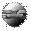 Otros Enlaces